International Conference for Least-Developed and Developing Countries on Copyright and the Management of Public Sector InformationNairobi, June 14, 2019Organized bythe World Intellectual Property Organization (WIPO)in cooperation withthe Kenya Copyright Board (KECOBO)PROGRAMprepared by the International Bureau of WIPOFriday, June 14, 2019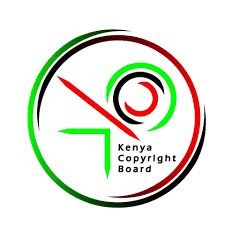 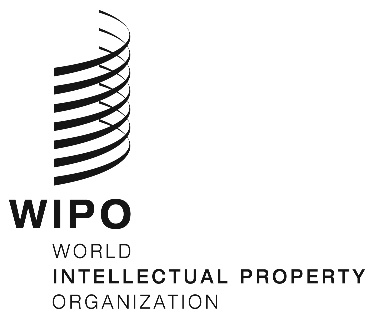 EWIPO/CR/NBO/2/19/INF/1  WIPO/CR/NBO/2/19/INF/1  WIPO/CR/NBO/2/19/INF/1  ORIGINAL: EnglishORIGINAL: EnglishORIGINAL: EnglishDATE:  MAY 23, 2019DATE:  MAY 23, 2019DATE:  MAY 23, 20198.30 – 9.00RegistrationRegistration9.00 – 9.15Opening ceremonyWelcome address by :Ms. Sylvie Forbin, Deputy Director General, Copyright and Creative Industries Sector, World Intellectual Property Organization (WIPO) Mr. Edward Sigei, Executive Director, Kenya Copyright BoardOpening ceremonyWelcome address by :Ms. Sylvie Forbin, Deputy Director General, Copyright and Creative Industries Sector, World Intellectual Property Organization (WIPO) Mr. Edward Sigei, Executive Director, Kenya Copyright Board9.15 – 11.00Topic 1:An introduction to Public Sector Information (PSI) – basic concepts and social and economic relevance Moderator:	WIPO Speakers:	Mr. Paul Uhlir, Scholar (former), National Academy of Sciences (NAS), WashingtonMr. Joseph Fometeu, Professor of Law, Université de Ngaoundéré, Yaoundé   Mr. Thomas Ewert, Legal and Policy Officer European Commission, Brussels  11.00 – 11.15Coffee Break11.15 – 12.45Topic 2:Public Sector Information and Copyright Moderator:	WIPO/KECOBO Speakers:	Mr. Kenneth Crews, Professor of Law/Attorney,  Gipson Hoffman & Pancione, Los AngelesMr. Ben Sihanya, IP and Constitutional Professor & Advocate, University of Nairobi Law School & Sihanya Mentoring, NairobiMs. Cristiana Sappa, Professor of Law, IÉSEG School of Management, Paris12.45 – 14.00Lunch BreakLunch Break14.00 – 15.30Topic 3:Licensing Public Sector InformationModerator:	WIPO/KECOBOSpeakers:	Ms. Cristiana SappaMs. Raquel Xalabarder, Professor, Universitat Oberta de Catalunya15.30 – 16.30Topic 4:Showcase of National initiatives / strategies / best practicesModerators:  WIPO/KECOBOSpeakers:	Mr. Aziz Dieng, Principal technical adviser, Ministry of Culture, Creative Industries and IP of the Republic of Senegal, Dakar Mr. Mikhail Zhuravlev – (Russian Federation) (Video-message)Mr. Paul Uhlir (United States of America)Mr. Maximilano Marzetti – (Argentina) (Video-message)16.30 – 16.45Coffee Break16.45 – 17.30Topic 4Showcase of National initiatives / strategies / best practices (Continued)Speakers:	Ms. Sarah Venites, Intellectual Property Division, Ministry of Foreign Affairs (Brazil)Mr. Tomoaki – (Japan) (Video-message)Ms. Cristiana Sappa (Italy/France)17.30 – 18.00Topic 5Closing roundtable on challenges and opportunities in managing PSI for developing and least developed countries:Moderator:	 TBDSpeakers:	Selected participants and speakers